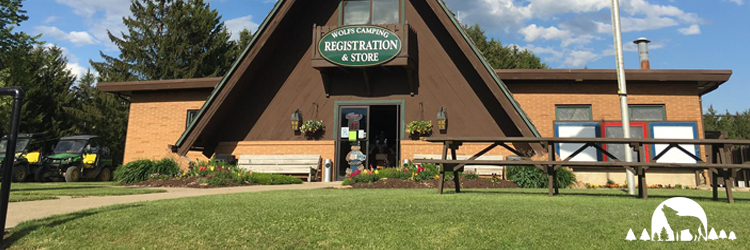 MAY BUDDY RALLYMay 8-10, 2020Wolf’s Camping Resort308 Timberwolf Run, Knox, PA 16232814-797-1103Hosts:  Cody Klingler & Matt Moore724-504-6884 or cwk5292@gmail.comGet your Airstream ready for the first rally of the season!  This years May Rally will be a buddy rally.  This means that you can invite a non-Airstream travel trailer to join us for the weekend.Please make your reservation with Wolf’s Camping Resort as they require a down payment of $25 to hold your spot.  Our reservation is listed under “Al-Mon-O Airstream Club”.  Please use this when you call to make your reservation.  The campground fee will be $41 per night.  We have reserved 10 sites close together until March 28.  After this date, we can’t guarantee you’ll be parked near us.  You are welcome to come early and stay late.Once your reservation is made, please reach out to Cody or Matt to let them know which site you have.  The rally fee will be $7 per person.  This fee includes:  breakfast Saturday morning, dinner Saturday evening and a continental breakfast Sunday morning.  Please bring all drinks and table service to each meal except Friday night.  Saturday nights dinner will be a potluck dinner.Friday, May 8:Check in starts at 4 PM.Dinner at (to be determined) at 6 PMSaturday, May 9:Breakfast starts at 8:30 AM at Cody and Matt’s AirstreamLunch on your ownWine excursion to Deer Creek Winery at 1 PM (3333 Soap Fat Rd., Shippenville, PA 16254).  We can carpool if neededHappy hour at 4 PMPotluck Dinner at 6 PM with campfire to follow (weather permitting)Sunday, May 10:Continental breakfast begins at 8:30 AMCheck out by 3 PM